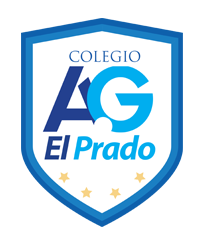 CORPORACIÓN EDUCACIONAL  A&GColegio El PradoCooperativa nº 7029 – PudahuelTeléfonos: 227499500  -   227476072www.colegioelprado.cldireccioncolegioelprado@gmail.comRBD: 24790-1  Profesor(a): Claudia González Monroy                                                                                                                       CURSO: 5° BásicoGuía n°3 MatemáticaInstrucciones: Lee, piensa y responde.                         Si tienes duda puedes consultar tu texto desde la página 44 hasta la página 45 . Objetivo: Aproximar cantidades dando ejemplos de estos números naturales en contextos reales.Recuerda que para aproximar un número debes:Ubicar el digito que vas a aproximar.Observar el dígito de su derecha; si es mayor o igual a 5 el número se aproxima “hacia arriaba”.                     34 742              35 000Si el dígito de su derecha es menor que 5 , se aproxima “ hacia abajo”.                     34 142              34 000Aproxima las cantidades según lo indicado en cada columna.Aproxia la superficie de los océanos a su mayor valor posicional.Resuelve:a) ¿Cuál es la superficie aproximada de los océanos índico y glaciar ártico juntos?Respuesta :b) ¿Cuántos km2 más aproximadamente tiene el océano atlántico que el océano índico?Respuesta: c) ¿Cuántos km2 más aproximadamente le faltan al océano glaciar ártico para igualar la superficie delocéano glaciar antártico?Respuesta :NÚMEROUMiCMUM37 852 7008 906 40045 723 50033 421 90010 773 40066 773 100Superficie de los océanos en km2Superficie aproximada  en km2Océano Pacífico 155 157 000Océano Atlántico 76 762 000Océano Índico 68 556 000Océano Glaciar Antártico 20 237 000Océano Glaciar Ártico 14 056 000